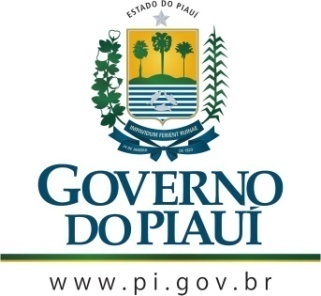 GOVERNO DO ESTADO DO PIAUÍSECRETARIA DE ESTADO DE CULTURA DO PIAUÍ - SECULTCONSELHO ESTADUAL DE CULTURAAta da Sessão Ordinária do dia 25 de junho de 2020Horário: 10h00001002003004005006007008009010011012013014015016017018019020021022023024025026027028029030031032033034035036037038039040041042043044045046047048049050051052053054055056057058059060061062063064065066067068069070071072073074075076077078079080081082084085086087088089090091092093094095096097098099100101102103104105106107108109110111112113114115116117118119120121122123124125126127128129130131132133134135136137138139140141142143144145146147148149150151152153154155156157158159160161162163164165166167168169170171172173174175176177178179180181182183184185186Aos vinte e cinco dias do mês de junho do ano de dois mil e vinte, às dez horas, através de plataforma virtual, devido à recomendação de isolamento social em decorrência da pandemia de COVID-19, reuniu-se o Colegiado. Encontravam-se online os integrantes da mesa diretora, o presidente, Nelson Nery Costa, a vice-presidente, Maria do Rosário Sales, os conselheiros: Cineas das Chagas Santos, Wilson Seraine da Silva Filho, José Itamar Guimarães Silva, Maria Dora de Oliveira Medeiros Lima, Antônio Vagner Ribeiro Lima, José Gilson Moreira Caland, Cláudia Simone de Oliveira Andrade e Poliana Sepúlveda Cavalcanti, sendo esta conselheira suplente e coordenadora do CEC. Verificada a existência de quórum, a Vice-Presidente do Conselho Estadual de Cultura, Lari Salles, abriu a sessão chamando a atenção para a discussão sobre como viabilizar a aplicação da Lei Aldir Blanc nos estados e municípios. Informou que às 15h do mesmo dia seria realizada uma reunião virtual de um grupo piauiense que estaria engajado nesse processo. Contou que havia uma sugestão, a nível nacional, de vincular o fornecimento do auxílio aos planos estaduais e municipais de cultura. Entretanto, como a referida lei tinha a proposta de ser inclusiva e com o mínimo de burocracia, não teria sentido exigir que o auxílio fosse atrelado aos planos de cultura. Contudo, destacou que essa sugestão teria o papel de incentivar os municípios e estados a elaborarem seus respectivos planos de cultura, um passo muito importante para a cadeia cultural em todo o país. Comentou, ainda, que esteve em contato com a Bid Lima, que repassou os nomes das duas pessoas responsáveis pelo levantamento que a SECULT estaria realizando para mapear as pessoas e os espaços atuantes na área cultural em todos os municípios do estado. O Conselheiro Gilson Caland relatou que na quinta-feira anterior havia participado, na SECULT, como representante do CEC, da Comissão de Julgamento do Projeto Boca da Noite. Informou que, das 93 inscrições habilitadas para concorrer, haviam sido selecionadas as 22 previstas. Afirmou que o projeto se encontrava na fase de análise dos recursos após a publicação da lista preliminar. Acrescentou que havia solicitado a participação do Célio Turino em seu programa e que este garantira ser possível na segunda-feira seguinte, desde que respeitado o horário por ele disponibilizado (das 18h às 18h40). Diante disso, em vez de ser uma participação no programa do Gilson, concordaram em realizar uma live do CEC com o Célio Turino na segunda-feira, 29 de junho, às 18h. Aproveitou para convidar todos os conselheiros a participarem desse momento, principalmente os que estavam acompanhando todo o desenrolar da Lei Aldir Blanc – Vagner Ribeiro, Cláudia Simone e Lari Salles. Tratou ainda da situação do prédio da Companhia Editorial do Piauí (COMEPI), que tem seu valor histórico e arquitetônico para o Estado do Piauí. Narrou que a Empresa de Gestão de Recursos do Piauí (EMGERPI) passou a funcionar no referido prédio e, durante esse período, uma parte do teto desabou, motivo pelo qual o imóvel encontra-se fechado há mais de um ano. Sugeriu que o CEC enviasse um ofício ao Governo do Estado questionando sobre a reforma, buscando saber se algo estava sendo feito para garantir a manutenção do imóvel, que já se encontrava bastante desgastado. Também colocou que a campanha articulada através das redes sociais visando à destruição da escultura do artista Carlos Martins localizada na rotatória da Avenida Raul Lopes com a Avenida Universitária estaria crescendo. O Conselheiro Cineas Santos informou que doou aquela peça, através do grupo A Cara Alegre do Piauí, do qual era coordenador, afirmando não ter dinheiro público envolvido. Explicou que eram três esculturas inicialmente, mas que as outras duas foram derrubadas. Diante dessa situação, alegou não haver motivo para aquela peça continuar na rotatória. Além do risco de ser destruída por esses grupos que estavam se articulando com base em uma interpretação equivocada, não via sentido em mantê-la no local sem as outras duas peças que formavam o conjunto original e sem a placa que explicava a homenagem ao poema de H. Dobal. Solicitou à Conselheira Dora Medeiros que analisasse a possibilidade de o Museu do Piauí, do qual é diretora, receber a escultura em questão. Dessa forma, a obra ficaria devidamente exposta, com a explicação ao lado, à qual sugeriu adicionar alguns versos de H. Dobal, cujo poema inspirara sua criação. O Presidente Nelson Nery esclareceu que, por estar em logradouro municipal, certamente, a tutela do objeto seria do Município de Teresina. Diante disso, comprometeu-se a encaminhar um ofício ao Prefeito abordando a possibilidade de transferir a escultura para o Museu do Piauí. O Conselheiro Vagner Ribeiro sugeriu que o CEC publicasse uma nota explicando todo o histórico e a importância dessa obra e de sua manutenção em local adequado. Apoiou, também, a ideia de transferência para o museu. O Conselheiro Cineas Santos manifestou interesse em restaurar o conjunto completo da obra para ficar exposta no museu. O Conselheiro Gilson Caland expôs que alguns órgãos de imprensa estariam querendo realizar um debate acerca desse tema. Informou que fora convidado para participar e que, na quarta-feira seguinte, a Teresina FM abriria um espaço para que ele comentasse sobre o assunto. Afirmou que já aproveitaria a oportunidade para anunciar que o CEC já estava se posicionando e tomando as providências que julga serem adequadas. A Coordenadora Poliana Sepúlveda sugeriu que o Conselheiro Gilson Caland indicasse o Conselheiro Cineas Santos para participar dessas explanações acerca do tema, já que ele era o mais ligado ao caso, por ter doado as esculturas para a cidade através do grupo A Cara Alegre do Piauí, por ele coordenado. A Vice-Presidente Lari Salles chamou a atenção para a presença do Secretário Estadual de Cultura, Carlos Anchieta, na sessão. O Secretário iniciou sua fala comentando sobre a expectativa do dia: que a Lei Aldir Blanc fosse sancionada. Em seguida, fez um convite a todos para acompanharem o encontro virtual das quadrilhas juninas através de uma live que seria transmitida pela TV Garrincha. A Vice-Presidente Lari Salles destacou que, além da expectativa de que a lei fosse sancionada, havia a preocupação com os cadastros de todos os participantes da cadeia cultural do estado. Diante disso, o Secretário Carlos Anchieta afirmou que o levantamento estava sendo realizado pela SECULT e que estavam sendo cadastrados os artistas, técnicos, dentre outros profissionais ligados ao ramo. A Conselheira Cláudia Simone informou que a Lei Aldir Blanc foi criada para ser regulamentada, mediante Lei ou Decreto, pelos estados e municípios, destacando que essa regulamentação seria uma das preocupações mais urgentes para garantir a implementação da referida lei. O Secretário explicou que a lei em questão já estava sendo submetida aos órgãos de controle do estado, como a Procuradoria Geral do Estado e o Tribunal de Contas do Estado, com os quais a SECULT já estaria mantendo contato, para garantir o controle na aplicação da lei. Acrescentou que, em âmbito federal, ainda seriam feitas normatizações referentes a ela. A Vice-Presidente Lari Salles manifestou preocupação, também, com a elaboração do Plano Estadual de Cultura. O Secretário esclareceu que seriam realizados fóruns estaduais para alinhar todas essas ideias relativas à organização do ramo cultural no estado. O Presidente Nelson Nery comentou que esteve em contato com a Vice-Governadora Regina Sousa para tratar da Lei do Patrimônio Vivo. Por solicitação dela, ele estaria estudando uma regulamentação para a lei em questão. Anunciou que, quando estivesse com o material pronto, encaminharia ao Secretário de Cultura. O Conselheiro Vagner Ribeiro chamou a atenção para a necessidade de serem consideradas todas as pessoas realmente envolvidas com a cultura nos municípios, pedindo ao Secretário que esse levantamento fosse feito com muita articulação para incluir todos os que deveriam ser contemplados. A Conselheira Dora Medeiros defendeu ser necessário aproveitar esse momento de mobilização no ramo cultural no estado para a elaboração do Plano Estadual de Cultura e incentivar os municípios a fazerem os respectivos Planos Municipais de Cultura. O Conselheiro Gilson Caland anunciou que o seu próximo programa seria sobre racismo e deixou o convite para que todos assistissem. Encerrada a deliberação dos conselheiros, teve início a programação cultural desta quinta-feira. Nesta quarta quinta-feira do mês de junho, o foco originalmente seria na área de teatro, seguindo o cronograma, com a apresentação da peça Jovita. Entretanto, o grupo precisou desmarcar devido a um imprevisto e o foco foi redirecionado para literatura. A programação contou com o lançamento da Revista do Instituto Histórico e Geográfico do Piauí, edição de 100 anos, com a participação de Fonseca Neto – professor doutor do curso de História, Coordenador da Pós-Graduação em Políticas Públicas, Advogado, Membro e 1º Secretário da APL, Presidente do Instituto Histórico e Geográfico Piauiense e autor de vários livros – e de Reginaldo Miranda – Presidente da Associação dos Advogados Trabalhistas, Membro e ex-presidente da APL, Historiador e autor de inúmeros livros – para um bate-papo mediado pelo Presidente do CEC, Dr. Nelson Nery Costa. Nada mais tendo sido tratado, a sessão foi encerrada. Eu, Natália de Andrade Nunes, Secretária Executiva do CEC, na função de secretária desta sessão, lavrei a presente ata que depois de lida e aprovada, será assinada por mim, pelo senhor presidente e pelos conselheiros desta casa. 